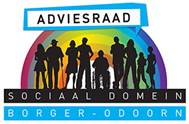 Verslag extra AB vergadering d.d. 07-12-2022 te Exloo.
Aanwezig: 	Aafke Meijering, Marcel Endendijk, Ida Hofstede, Martien Reidsma, Coba van der Laan, Anita Emmelkamp, Jan Zwiers, Jan Datema en Jan Berends Afwezig: 	Jeroen Bus Nr.aktie door:1.2. OpeningWelkom door Martien. Belangrijk thema en daarom met zijn allen aanwezig. Er wordt gestart met een voorstelrondje. Er volgt een presentatie over de aanpak van de energiearmoede. 9 maatregelen op de korte termijn. Jan Zwiers: Wie bepaalt wat een schrijnende situatie is?De sociale teams bepalen dit in samenwerking met Andes, waar de budgetcoaches werken. Landelijk gebeurt er veel en ook provinciaal. Het is niet afgekaderd maar maatwerk. Worden de mensen van het sociaal team hiervoor opgeleid? Ook met betrekking tot alle regelgeving die er is. Waar moet je zijn met je vragen of je ergens voor in aanmerking komt? Is er 1 loket?Het moet laagdrempelig zijn en je moet voor vragen terecht kunnen bij het sociaal team.  Sociaal werkers zijn generalisten, maar er worden nu ook financieel regisseurs geworven. Er is een Voorzieningenwijzer en de website, “dat geldt voor mij” waar je kunt berekenen waar je voor in aanmerking komt. Inloopbijeenkomsten Inloopbijeenkomsten worden er gehouden, om mensen zo goed mogelijk te begeleiden. Deze worden gehouden door de sociale teams en Andes. Ook fysiek domein komt erbij. Ingezet op werving van energiecoaches. Met elkaar schakelen energiecoach en budgetcoach, rol van gemeente is alles bij elkaar te brengen. Welke rol neemt gemeente is? Er was een bewonersbijeenkomst van Lefier, daar sluit gemeente bij aan. De ondernemersbijeenkomst was georganiseerd door de gemeente. De gemeente is een belangrijke verbindende schakel. Voor inwoners met hulpvragen is het sociaal team. Goed communiceren. Al doende geven we het steeds meer vorm. Energievragen het Drents Energieloket. Er wordt opgemerkt dat je bij het Sociaal Team in Borger niet terecht kunt zonder afspraak.Aafke en Marcel nemen dit mee. Het is belangrijk dat je laagdrempelig kunt binnen lopen. Mensen kunnen de inloopbijeenkomsten bijwonen. Wat is minima? Op bijstandsniveau. Het is een vaktechnisch begrip.Normen worden aangepast. Van de energietoeslag wordt goed gebruik gemaakt. Aan alle huishoudens die we kennen wordt de energietoeslag automatisch toegekend, huishoudens die niet bekend zijn moeten aanvragen. Energietoeslag in 1 keer uitkeren Waarom energietoeslag in 1 keer uitkeren? Het is een vorm van bijzondere bijstand inkomensvoorzieningen. In die rol hebben we ons niet te bemoeien hoe mensen het uitgeven. Mensen kunnen hier zelf over beslissen. Uitvoeringstechnisch moet het ook kunnen. Pro actief het gesprek aangaan met de mensen.Kwijtschelding Kwijtschelding voor gemeentelijke belastingen wordt afgewezen omdat je vermogen te hoog is. (door de energietoeslag die opzij gezet is).Signaal is belangrijk, en wordt door Aafke en Marcel meegenomen. Communicatie Communicatie over recht op energietoeslag kan beter. Als je situatie wijzigt moet je zelf stappen ondernemen. Informatie hierover mag duidelijker. 
Doelgroep energietoeslag Doelgroep vergroten die in aanmerking komen voor energietoeslag voor 2023. Aanvragen mogelijk tot 1 juni 2023. De gemeenteraad moet nog wel beslissen over doelgroep 130% op 15 december 2022.Per 1 januari stijgt het wettelijk minimum loon. Mogelijkheid om voorschot uit te keren,  gemeente Borger-Odoorn maakt hier geen gebruik van. HardheidsclausuleAls de aanvrager niet in aanmerking komt voor een eenmalige energietoeslag kan het college, gelet op alle omstandigheden, in het individuele geval beoordelen of de aanvrager in afwijking van de beleidsregels alsnog in aanmerking komt voor een eenmalige energietoeslag, indien dringende redenen hiertoe noodzaken. Studenten komen niet in aanmerking, hardheidsclausule wordt ingezet. Webwinkel Meedoen Webwinkel: minima krijgen eenmalig een extra budget voor energiebesparende maatregelen en producten. Vanaf half maart komt deze extra mogelijkheid beschikbaar in de webwinkel. - alles wat  de energierekening omlaag kan brengen bij voorbeeld ook witgoed. Eenmalig. Prijzen van de aanbieders zijn redelijk hoog, kan hier met de aanbieders over gesproken worden om een korting te geven aan deze doelgroep?Dit signaal wordt door Aafke en Marcel meegenomen. Afspraak: zo goed mogelijk blijven informeren en nieuwe afspraak maken voor bijpraten.